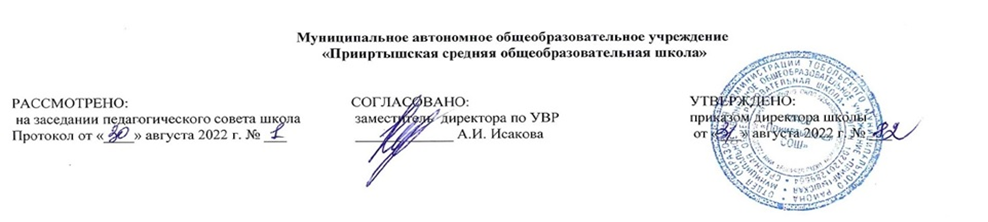 РАБОЧАЯ ПРОГРАММАпо технологиидля 4 классана 2022-2023 учебный годПланирование составлено в соответствиис ФГОС НООСоставитель программы: Капшанова Оксана Нурчановна,учитель начальных классовд. Полуянова 2022 годI. СОДЕРЖАНИЕ УЧЕБНОГО ПРЕДМЕТА «Технология»:Технологии, профессии и производства (12 часов). Профессии и технологии современного мира. Использование достижений науки в развитии технического прогресса. Изобретение и использование синтетических материалов с определёнными заданными свойствами в различных отраслях и профессиях. Нефть как универсальное сырьё. Материалы, получаемые из нефти (пластик, стеклоткань, пенопласт и др.). Профессии, связанные с опасностями (пожарные, космонавты, химики и др.). Информационный мир, его место и влияние на жизнь и деятельность людей. Влияние современных технологий и преобразующей деятельности человека на окружающую среду, способы её защиты. Сохранение и развитие традиций прошлого в творчестве современных мастеров. Бережное и уважительное отношение людей к культурным традициям. Изготовление изделий с учётом традиционных правил и современных технологий (лепка, вязание, шитьё, вышивка и др.). Элементарная творческая и проектная деятельность (реализация заданного или собственного замысла, поиск оптимальных конструктивных и технологических решений). Коллективные, групповые и индивидуальные проекты на основе содержания материала, изучаемого в течение учебного года. Использование комбинированных техник создания конструкций по заданным условиям в выполнении учебных проектов.Технологии ручной обработки материалов (6 часов). Синтетические материалы — ткани, полимеры (пластик, поролон). Их свойства. Создание синтетических материалов с заданными свойствами. Использование измерений, вычислений и построений для решения практических задач. Внесение дополнений и изменений в условные графические изображения в соответствии с дополнительными/изменёнными требованиями к изделию. Технология обработки бумаги и картона. Подбор материалов в соответствии с замыслом, особенностями конструкции изделия. Определение оптимальных способов разметки деталей, сборки изделия. Выбор способов отделки. Комбинирование разных материалов в одном изделии. Совершенствование умений выполнять разные способы разметки с помощью чертёжных инструментов. Освоение доступных художественных техник. Технология обработки текстильных материалов. Обобщённое представление о видах тканей (натуральные, искусственные, синтетические), их свойствах и областей использования. Дизайн одежды в зависимости от её назначения, моды, времени. Подбор текстильных материалов в соответствии с замыслом, особенностями конструкции изделия Раскрой деталей по готовым лекалам (выкройкам), собственным несложным. Строчка петельного стежка и её варианты («тамбур» и др.), её назначение (соединение и отделка деталей) и/или строчки петлеобразного и крестообразного стежков (соединительные и отделочные). Подбор ручных строчек для сшивания и отделки изделий. Простейший ремонт изделий. Технология обработки синтетических материалов. Пластик, поролон, полиэтилен. Общее знакомство, сравнение свойств Самостоятельное определение технологий их обработки в сравнении с освоенными материалами. Комбинированное использование разных материалов.Конструирование и моделирование (10 часов). Современные требования к техническим устройствам (экологичность, безопасность, эргономичность и др.). Конструирование и моделирование изделий из различных материалов, в том числе наборов «Конструктор» по проектному заданию или собственному замыслу. Поиск оптимальных и доступных новых решений конструкторско-технологических проблем на всех этапах аналитического и технологического процесса при выполнении индивидуальных творческих и коллективных проектных работ. Робототехника. Конструктивные, соединительные элементы и основные узлы робота. Инструменты и детали для создания робота. Конструирование робота. Составление алгоритма действий робота. Программирование, тестирование робота. Преобразование конструкции робота.Информационно-коммуникативные технологии (6 часов). Работа с доступной информацией в Интернете и на цифровых носителях информации. Электронные и медиаресурсы в художественно-конструкторской, проектной, предметной преобразующей деятельности. Работа с готовыми цифровыми материалами. Поиск дополнительной информации по тематике творческих и проектных работ. Использование рисунков из ресурса компьютера в оформлении изделий и др. Создание презентаций в программе PowerPoint или другой. Проект.II. ПЛАНИРУЕМЫЕ РЕЗУЛЬТАТЫ  ОСВОЕНИЯ УЧЕБНОГО ПРЕДМЕТА «Технология»:ЛИЧНОСТНЫЕ РЕЗУЛЬТАТЫ:Гражданско-патриотического воспитания:- становление ценностного отношения к своей Родине - России;- осознание своей этнокультурной и российской гражданской идентичности;- сопричастность к прошлому, настоящему и будущему своей страны и родного края;- уважение к своему и другим народам;- первоначальные представления о человеке как члене общества, о правах и ответственности, уважении и достоинстве человека, о нравственно-этических нормах поведения и правилах межличностных отношений.Духовно-нравственного воспитания:- признание индивидуальности каждого человека;- проявление сопереживания, уважения и доброжелательности;- неприятие любых форм поведения, направленных на причинение физического и морального вреда другим людям.Эстетического воспитания:- уважительное отношение и интерес к художественной культуре, восприимчивость к разным видам искусства, традициям и творчеству своего и других народов;- стремление к самовыражению в разных видах художественной деятельности.Физического воспитания, формирования культуры здоровья и эмоционального благополучия:- соблюдение правил здорового и безопасного (для себя и других людей) образа жизни в окружающей среде (в том числе информационной);- бережное отношение к физическому и психическому здоровью.Трудового воспитания:- осознание ценности труда в жизни человека и общества, ответственное потребление и бережное отношение к результатам труда, навыки участия в различных видах трудовой деятельности, интерес к различным профессиям.Экологического воспитания:- бережное отношение к природе;- неприятие действий, приносящих ей вред.Ценности научного познания:- первоначальные представления о научной картине мира;- познавательные интересы, активность, инициативность, любознательность и самостоятельность в познании.МЕТАПРЕДМЕТНЫЕ РЕЗУЛЬТАТЫ:Овладение универсальными учебными познавательными действиями:базовые логические действия:- сравнивать объекты, устанавливать основания для сравнения, устанавливать аналогии;- объединять части объекта (объекты) по определенному признаку;- определять существенный признак для классификации, классифицировать предложенные объекты;- находить закономерности и противоречия в рассматриваемых фактах, данных и наблюдениях на основе предложенного педагогическим работником алгоритма;- выявлять недостаток информации для решения учебной (практической) задачи на основе предложенного алгоритма;- устанавливать причинно-следственные связи в ситуациях, поддающихся непосредственному наблюдению или знакомых по опыту, делать выводы;базовые исследовательские действия:- определять разрыв между реальным и желательным состоянием объекта (ситуации) на основе предложенных педагогическим работником вопросов;- с помощью педагогического работника формулировать цель, планировать изменения объекта, ситуации;- сравнивать несколько вариантов решения задачи, выбирать наиболее подходящий (на основе предложенных критериев);- проводить по предложенному плану опыт, несложное исследование по установлению особенностей объекта изучения и связей между объектами (часть - целое, причина - следствие);- формулировать выводы и подкреплять их доказательствами на основе результатов проведенного наблюдения (опыта, измерения, классификации, сравнения, исследования);- прогнозировать возможное развитие процессов, событий и их последствия в аналогичных или сходных ситуациях;работа с информацией:- выбирать источник получения информации;- согласно заданному алгоритму находить в предложенном источнике информацию, представленную в явном виде;- распознавать достоверную и недостоверную информацию самостоятельно или на основании предложенного педагогическим работником способа ее проверки;- соблюдать с помощью взрослых (педагогических работников, родителей (законных представителей) несовершеннолетних обучающихся) правила информационной безопасности при поиске информации в сети Интернет;- анализировать и создавать текстовую, видео, графическую, звуковую, информацию в соответствии с учебной задачей;- самостоятельно создавать схемы, таблицы для представления информации.Овладение универсальными учебными коммуникативными действиями:общение:- воспринимать и формулировать суждения, выражать эмоции в соответствии с целями и условиями общения в знакомой среде;- проявлять уважительное отношение к собеседнику, соблюдать правила ведения диалога и дискуссии;- признавать возможность существования разных точек зрения;- корректно и аргументированно высказывать свое мнение;- строить речевое высказывание в соответствии с поставленной задачей;- создавать устные и письменные тексты (описание, рассуждение, повествование);- готовить небольшие публичные выступления;- подбирать иллюстративный материал (рисунки, фото, плакаты) к тексту выступления;совместная деятельность:- формулировать краткосрочные и долгосрочные цели (индивидуальные с учетом участия в коллективных задачах) в стандартной (типовой) ситуации на основе предложенного формата планирования, распределения промежуточных шагов и сроков;- принимать цель совместной деятельности, коллективно строить действия по ее достижению: распределять роли, договариваться, обсуждать процесс и результат совместной работы;- проявлять готовность руководить, выполнять поручения, подчиняться;- ответственно выполнять свою часть работы;- оценивать свой вклад в общий результат;- выполнять совместные проектные задания с опорой на предложенные образцы.Овладение универсальными учебными регулятивными действиями:самоорганизация:- планировать действия по решению учебной задачи для получения результата;- выстраивать последовательность выбранных действий;самоконтроль:- устанавливать причины успеха/неудач учебной деятельности;- корректировать свои учебные действия для преодоления ошибок.ПРЕДМЕТНЫЕ РЕЗУЛЬТАТЫ:- сформированность общих представлений о мире профессий, значении труда в жизни человека и общества, многообразии предметов материальной культуры;- сформированность первоначальных представлений о материалах и их свойствах, о конструировании, моделировании;- овладение технологическими приемами ручной обработки материалов;- приобретение опыта практической преобразовательной деятельности при выполнении учебно-познавательных и художественно-конструкторских задач, в том числе с использованием информационной среды;- сформированность умения безопасного пользования необходимыми инструментами в предметно-преобразующей деятельности.4 класс:- формировать общее представление о мире профессий, их социальном значении; о творчестве и творческих профессиях, о мировых достижениях в области техники и искусства (в рамках изученного), о наиболее значимых окружающих производствах; - на основе анализа задания самостоятельно организовывать рабочее место в зависимости от вида работы, осуществлять планирование трудового процесса; - самостоятельно планировать и выполнять практическое задание (практическую работу) с опорой на инструкционную (технологическую) карту или творческий замысел; при необходимости вносить коррективы в выполняемые действия;- понимать элементарные основы бытовой культуры, выполнять доступные действия по самообслуживанию и доступные виды домашнего труда;- выполнять более сложные виды работ и приёмы обработки различных материалов (например, плетение, шитьё и вышивание, тиснение по фольге и пр.), комбинировать различные способы в зависимости и от поставленной задачи; оформлять изделия и соединять детали освоенными ручными строчками;- выполнять символические действия моделирования, понимать и создавать простейшие виды технической документации (чертёж развёртки, эскиз, технический рисунок, схему) и выполнять по ней работу;- решать простейшие задачи рационализаторского характера по изменению конструкции изделия: на достраивание, придание новых свойств конструкции в связи с изменением функционального назначения изделия; - на основе усвоенных правил дизайна решать простейшие художественно-конструкторские задачи по созданию изделий с заданной функцией; - создавать небольшие тексты, презентации и печатные публикации с использованием изображений на экране компьютера; оформлять текст (выбор шрифта, размера, цвета шрифта, выравнивание абзаца);- работать с доступной информацией; работать в программах Word, Power Point;- решать творческие задачи, мысленно создавать и разрабатывать проектный замысел, осуществлять выбор средств и способов его практического воплощения, аргументированно представлять продукт проектной деятельности; - осуществлять сотрудничество в различных видах совместной деятельности; предлагать идеи для обсуждения, уважительно относиться к мнению товарищей, договариваться; участвовать в распределении ролей, координировать собственную работу в общем процессе.III. ТЕМАТИЧЕСКОЕ ПЛАНИРОВАНИЕ №п/пРазделы, темы учебного занятия (урока)Количество часовЭлектронные (цифровые) образовательные ресурсыДеятельность учителя с учётом программы воспитанияТехнологии, профессии и производства (12 часов)Технологии, профессии и производства (12 часов)Технологии, профессии и производства (12 часов)Технологии, профессии и производства (12 часов)- организовывать работу с социально значимой информацией;- поддерживать в детском коллективе деловую, дружелюбную атмосферу;-  опираться на жизненный опыт обучающихся с учетом воспитательных базовых национальных ценностей;- находить ценностный аспект учебного знания и информации, обеспечивать его понимание и переживание обучающимися;- побуждать обучающихся соблюдать на уроке принципы учебной дисциплины и самоорганизации;- управлять учебными группами с целью вовлечения обучающихся в процесс обучения и воспитания, мотивируя их учебно-познавательную деятельность;- опираться на жизненный опыт обучающихся, приводя действенные примеры, образы, метафоры из близких им книг, фильмов, мультиков, компьютерных игр;- организовывать шефство мотивированных обучающихся над их неуспевающими одноклассниками, дающее обучающимся социально значимый опыт сотрудничества и взаимной помощи;
- стимулировать интерес обучающихся к творческой и интеллектуальной деятельности, формировать у них целостное мировоззрение на основе научного, эстетического и практического познания устройства мира.
1Профессии и технологии современного мира1https://videouroki.net/razrabotki/urok-po-tekhnologii-na-temu-v-mire-professiy.html- организовывать работу с социально значимой информацией;- поддерживать в детском коллективе деловую, дружелюбную атмосферу;-  опираться на жизненный опыт обучающихся с учетом воспитательных базовых национальных ценностей;- находить ценностный аспект учебного знания и информации, обеспечивать его понимание и переживание обучающимися;- побуждать обучающихся соблюдать на уроке принципы учебной дисциплины и самоорганизации;- управлять учебными группами с целью вовлечения обучающихся в процесс обучения и воспитания, мотивируя их учебно-познавательную деятельность;- опираться на жизненный опыт обучающихся, приводя действенные примеры, образы, метафоры из близких им книг, фильмов, мультиков, компьютерных игр;- организовывать шефство мотивированных обучающихся над их неуспевающими одноклассниками, дающее обучающимся социально значимый опыт сотрудничества и взаимной помощи;
- стимулировать интерес обучающихся к творческой и интеллектуальной деятельности, формировать у них целостное мировоззрение на основе научного, эстетического и практического познания устройства мира.
2Использование достижений науки в развитии технического прогресса1https://rosuchebnik.ru/material/urok-1-nauchno-tekhnicheskie-dostizheniya-6245/- организовывать работу с социально значимой информацией;- поддерживать в детском коллективе деловую, дружелюбную атмосферу;-  опираться на жизненный опыт обучающихся с учетом воспитательных базовых национальных ценностей;- находить ценностный аспект учебного знания и информации, обеспечивать его понимание и переживание обучающимися;- побуждать обучающихся соблюдать на уроке принципы учебной дисциплины и самоорганизации;- управлять учебными группами с целью вовлечения обучающихся в процесс обучения и воспитания, мотивируя их учебно-познавательную деятельность;- опираться на жизненный опыт обучающихся, приводя действенные примеры, образы, метафоры из близких им книг, фильмов, мультиков, компьютерных игр;- организовывать шефство мотивированных обучающихся над их неуспевающими одноклассниками, дающее обучающимся социально значимый опыт сотрудничества и взаимной помощи;
- стимулировать интерес обучающихся к творческой и интеллектуальной деятельности, формировать у них целостное мировоззрение на основе научного, эстетического и практического познания устройства мира.
3Изобретение и использование синтетических материалов с определёнными заданными свойствами в различных отраслях и профессиях1https://resh.edu.ru/subject/lesson/7562/conspect/289191/ - организовывать работу с социально значимой информацией;- поддерживать в детском коллективе деловую, дружелюбную атмосферу;-  опираться на жизненный опыт обучающихся с учетом воспитательных базовых национальных ценностей;- находить ценностный аспект учебного знания и информации, обеспечивать его понимание и переживание обучающимися;- побуждать обучающихся соблюдать на уроке принципы учебной дисциплины и самоорганизации;- управлять учебными группами с целью вовлечения обучающихся в процесс обучения и воспитания, мотивируя их учебно-познавательную деятельность;- опираться на жизненный опыт обучающихся, приводя действенные примеры, образы, метафоры из близких им книг, фильмов, мультиков, компьютерных игр;- организовывать шефство мотивированных обучающихся над их неуспевающими одноклассниками, дающее обучающимся социально значимый опыт сотрудничества и взаимной помощи;
- стимулировать интерес обучающихся к творческой и интеллектуальной деятельности, формировать у них целостное мировоззрение на основе научного, эстетического и практического познания устройства мира.
4Нефть как универсальное сырьё. Материалы, получаемые из нефти (пластик, стеклоткань, пенопласт и др.)1https://rosuchebnik.ru/material/urok-13-chto-izgotavlivayut-iz-nefti-8102/- организовывать работу с социально значимой информацией;- поддерживать в детском коллективе деловую, дружелюбную атмосферу;-  опираться на жизненный опыт обучающихся с учетом воспитательных базовых национальных ценностей;- находить ценностный аспект учебного знания и информации, обеспечивать его понимание и переживание обучающимися;- побуждать обучающихся соблюдать на уроке принципы учебной дисциплины и самоорганизации;- управлять учебными группами с целью вовлечения обучающихся в процесс обучения и воспитания, мотивируя их учебно-познавательную деятельность;- опираться на жизненный опыт обучающихся, приводя действенные примеры, образы, метафоры из близких им книг, фильмов, мультиков, компьютерных игр;- организовывать шефство мотивированных обучающихся над их неуспевающими одноклассниками, дающее обучающимся социально значимый опыт сотрудничества и взаимной помощи;
- стимулировать интерес обучающихся к творческой и интеллектуальной деятельности, формировать у них целостное мировоззрение на основе научного, эстетического и практического познания устройства мира.
5Профессии, связанные с опасностями (пожарные, космонавты, химики и др.)1https://videouroki.net/razrabotki/eliektronnyi-obrazovatiel-nyi-riesurs-priezientatsiia-po-tiemie-byt-pozharnym-et.html- организовывать работу с социально значимой информацией;- поддерживать в детском коллективе деловую, дружелюбную атмосферу;-  опираться на жизненный опыт обучающихся с учетом воспитательных базовых национальных ценностей;- находить ценностный аспект учебного знания и информации, обеспечивать его понимание и переживание обучающимися;- побуждать обучающихся соблюдать на уроке принципы учебной дисциплины и самоорганизации;- управлять учебными группами с целью вовлечения обучающихся в процесс обучения и воспитания, мотивируя их учебно-познавательную деятельность;- опираться на жизненный опыт обучающихся, приводя действенные примеры, образы, метафоры из близких им книг, фильмов, мультиков, компьютерных игр;- организовывать шефство мотивированных обучающихся над их неуспевающими одноклассниками, дающее обучающимся социально значимый опыт сотрудничества и взаимной помощи;
- стимулировать интерес обучающихся к творческой и интеллектуальной деятельности, формировать у них целостное мировоззрение на основе научного, эстетического и практического познания устройства мира.
6Информационный мир, его место и влияние на жизнь и деятельность людей1https://videouroki.net/video/02-chelovek-v-mire-informacii.html- организовывать работу с социально значимой информацией;- поддерживать в детском коллективе деловую, дружелюбную атмосферу;-  опираться на жизненный опыт обучающихся с учетом воспитательных базовых национальных ценностей;- находить ценностный аспект учебного знания и информации, обеспечивать его понимание и переживание обучающимися;- побуждать обучающихся соблюдать на уроке принципы учебной дисциплины и самоорганизации;- управлять учебными группами с целью вовлечения обучающихся в процесс обучения и воспитания, мотивируя их учебно-познавательную деятельность;- опираться на жизненный опыт обучающихся, приводя действенные примеры, образы, метафоры из близких им книг, фильмов, мультиков, компьютерных игр;- организовывать шефство мотивированных обучающихся над их неуспевающими одноклассниками, дающее обучающимся социально значимый опыт сотрудничества и взаимной помощи;
- стимулировать интерес обучающихся к творческой и интеллектуальной деятельности, формировать у них целостное мировоззрение на основе научного, эстетического и практического познания устройства мира.
7Влияние современных технологий и преобразующей деятельности человека на окружающую среду, способы её защиты1https://infourok.ru/sovremennye-tehnologii-ih-vliyanie-na-okruzhayushuyu-sredu-4330588.html- организовывать работу с социально значимой информацией;- поддерживать в детском коллективе деловую, дружелюбную атмосферу;-  опираться на жизненный опыт обучающихся с учетом воспитательных базовых национальных ценностей;- находить ценностный аспект учебного знания и информации, обеспечивать его понимание и переживание обучающимися;- побуждать обучающихся соблюдать на уроке принципы учебной дисциплины и самоорганизации;- управлять учебными группами с целью вовлечения обучающихся в процесс обучения и воспитания, мотивируя их учебно-познавательную деятельность;- опираться на жизненный опыт обучающихся, приводя действенные примеры, образы, метафоры из близких им книг, фильмов, мультиков, компьютерных игр;- организовывать шефство мотивированных обучающихся над их неуспевающими одноклассниками, дающее обучающимся социально значимый опыт сотрудничества и взаимной помощи;
- стимулировать интерес обучающихся к творческой и интеллектуальной деятельности, формировать у них целостное мировоззрение на основе научного, эстетического и практического познания устройства мира.
8Сохранение и развитие традиций прошлого в творчестве современных мастеров. Бережное и уважительное отношение людей к культурным традициям1https://nsportal.ru/nachalnaya-shkola/tekhnologiya/2022/02/20/izuchenie-natsionalnyh-traditsiy-na-urokah-tehnologii- организовывать работу с социально значимой информацией;- поддерживать в детском коллективе деловую, дружелюбную атмосферу;-  опираться на жизненный опыт обучающихся с учетом воспитательных базовых национальных ценностей;- находить ценностный аспект учебного знания и информации, обеспечивать его понимание и переживание обучающимися;- побуждать обучающихся соблюдать на уроке принципы учебной дисциплины и самоорганизации;- управлять учебными группами с целью вовлечения обучающихся в процесс обучения и воспитания, мотивируя их учебно-познавательную деятельность;- опираться на жизненный опыт обучающихся, приводя действенные примеры, образы, метафоры из близких им книг, фильмов, мультиков, компьютерных игр;- организовывать шефство мотивированных обучающихся над их неуспевающими одноклассниками, дающее обучающимся социально значимый опыт сотрудничества и взаимной помощи;
- стимулировать интерес обучающихся к творческой и интеллектуальной деятельности, формировать у них целостное мировоззрение на основе научного, эстетического и практического познания устройства мира.
9Изготовление изделий с учётом традиционных правил и современных технологий (лепка, вязание, шитьё, вышивка и др.)1https://infourok.ru/konspekt-uroka-tehnologii-izgotovlenie-izdeliya-s-uchetom-tradicionnyh-pravil-i-sovremennyh-tehnologij-lepka-izdelie-malahitovay-6192209.html- организовывать работу с социально значимой информацией;- поддерживать в детском коллективе деловую, дружелюбную атмосферу;-  опираться на жизненный опыт обучающихся с учетом воспитательных базовых национальных ценностей;- находить ценностный аспект учебного знания и информации, обеспечивать его понимание и переживание обучающимися;- побуждать обучающихся соблюдать на уроке принципы учебной дисциплины и самоорганизации;- управлять учебными группами с целью вовлечения обучающихся в процесс обучения и воспитания, мотивируя их учебно-познавательную деятельность;- опираться на жизненный опыт обучающихся, приводя действенные примеры, образы, метафоры из близких им книг, фильмов, мультиков, компьютерных игр;- организовывать шефство мотивированных обучающихся над их неуспевающими одноклассниками, дающее обучающимся социально значимый опыт сотрудничества и взаимной помощи;
- стимулировать интерес обучающихся к творческой и интеллектуальной деятельности, формировать у них целостное мировоззрение на основе научного, эстетического и практического познания устройства мира.
10Элементарная творческая и проектная деятельность (реализация заданного или собственного замысла, поиск оптимальных конструктивных и технологических решений)1https://resh.edu.ru/subject/lesson/7554/conspect/296608/- организовывать работу с социально значимой информацией;- поддерживать в детском коллективе деловую, дружелюбную атмосферу;-  опираться на жизненный опыт обучающихся с учетом воспитательных базовых национальных ценностей;- находить ценностный аспект учебного знания и информации, обеспечивать его понимание и переживание обучающимися;- побуждать обучающихся соблюдать на уроке принципы учебной дисциплины и самоорганизации;- управлять учебными группами с целью вовлечения обучающихся в процесс обучения и воспитания, мотивируя их учебно-познавательную деятельность;- опираться на жизненный опыт обучающихся, приводя действенные примеры, образы, метафоры из близких им книг, фильмов, мультиков, компьютерных игр;- организовывать шефство мотивированных обучающихся над их неуспевающими одноклассниками, дающее обучающимся социально значимый опыт сотрудничества и взаимной помощи;
- стимулировать интерес обучающихся к творческой и интеллектуальной деятельности, формировать у них целостное мировоззрение на основе научного, эстетического и практического познания устройства мира.
11Коллективные, групповые и индивидуальные проекты на основе содержания материала, изучаемого в течение учебного года1https://nsportal.ru/nachalnaya-shkola/dlya-kompleksov-detskii-sad-nachalnaya-shkola/2017/03/17/individualnye-i-gruppovye- организовывать работу с социально значимой информацией;- поддерживать в детском коллективе деловую, дружелюбную атмосферу;-  опираться на жизненный опыт обучающихся с учетом воспитательных базовых национальных ценностей;- находить ценностный аспект учебного знания и информации, обеспечивать его понимание и переживание обучающимися;- побуждать обучающихся соблюдать на уроке принципы учебной дисциплины и самоорганизации;- управлять учебными группами с целью вовлечения обучающихся в процесс обучения и воспитания, мотивируя их учебно-познавательную деятельность;- опираться на жизненный опыт обучающихся, приводя действенные примеры, образы, метафоры из близких им книг, фильмов, мультиков, компьютерных игр;- организовывать шефство мотивированных обучающихся над их неуспевающими одноклассниками, дающее обучающимся социально значимый опыт сотрудничества и взаимной помощи;
- стимулировать интерес обучающихся к творческой и интеллектуальной деятельности, формировать у них целостное мировоззрение на основе научного, эстетического и практического познания устройства мира.
12Использование комбинированных техник создания конструкций по заданным условиям в выполнении учебных проектов1https://kopilkaurokov.ru/prochee/prochee/razvitiie_navykov_konstruirovaniia_u_mladshikh_shkol_nikov_v_protsiessie_izuchie- организовывать работу с социально значимой информацией;- поддерживать в детском коллективе деловую, дружелюбную атмосферу;-  опираться на жизненный опыт обучающихся с учетом воспитательных базовых национальных ценностей;- находить ценностный аспект учебного знания и информации, обеспечивать его понимание и переживание обучающимися;- побуждать обучающихся соблюдать на уроке принципы учебной дисциплины и самоорганизации;- управлять учебными группами с целью вовлечения обучающихся в процесс обучения и воспитания, мотивируя их учебно-познавательную деятельность;- опираться на жизненный опыт обучающихся, приводя действенные примеры, образы, метафоры из близких им книг, фильмов, мультиков, компьютерных игр;- организовывать шефство мотивированных обучающихся над их неуспевающими одноклассниками, дающее обучающимся социально значимый опыт сотрудничества и взаимной помощи;
- стимулировать интерес обучающихся к творческой и интеллектуальной деятельности, формировать у них целостное мировоззрение на основе научного, эстетического и практического познания устройства мира.
Технологии ручной обработки материалов (6 часов)Технологии ручной обработки материалов (6 часов)Технологии ручной обработки материалов (6 часов)Технологии ручной обработки материалов (6 часов)- инициировать обучающихся к обсуждению, высказыванию своего мнения, выработке своего отношения по поводу получаемой на уроке социально значимой информации;- проектировать ситуации и события, развивающие эмоционально-ценностную сферу обучающегося (культуру переживаний и ценностные ориентации ребенка); управлять учебными группами;- формировать у обучающихся мотивацию и уважение к труду, в том числе общественно полезному, и самообслуживанию, потребности к приобретению или выбору будущей профессии; - создавать доверительный психологический климат в классе во время урока; - инициировать обучающихся к обсуждению, высказыванию своего мнения, выработке своего отношения по поводу получаемой на уроке социально значимой информации;- организовывать в рамках урока поощрение учебной/социальной успешности;- формировать у обучающихся гражданскую позицию, способность к труду и жизни в условиях современного мира;1Синтетические материалы — ткани, полимеры (пластик, поролон). Их свойства. Создание синтетических материалов с заданными свойствами. Использование измерений, вычислений и построений для решения практических задач. Внесение дополнений и изменений в условные графические изображения в соответствии с дополнительными/изменёнными требованиями к изделию1https://videouroki.net/video/44-sinteticheskie-polimery.htmlhttps://resh.edu.ru/subject/lesson/7562/conspect/289191/- инициировать обучающихся к обсуждению, высказыванию своего мнения, выработке своего отношения по поводу получаемой на уроке социально значимой информации;- проектировать ситуации и события, развивающие эмоционально-ценностную сферу обучающегося (культуру переживаний и ценностные ориентации ребенка); управлять учебными группами;- формировать у обучающихся мотивацию и уважение к труду, в том числе общественно полезному, и самообслуживанию, потребности к приобретению или выбору будущей профессии; - создавать доверительный психологический климат в классе во время урока; - инициировать обучающихся к обсуждению, высказыванию своего мнения, выработке своего отношения по поводу получаемой на уроке социально значимой информации;- организовывать в рамках урока поощрение учебной/социальной успешности;- формировать у обучающихся гражданскую позицию, способность к труду и жизни в условиях современного мира;2Технология обработки бумаги и картона. Подбор материалов в соответствии с замыслом, особенностями конструкции изделия. Определение оптимальных способов разметки деталей, сборки изделия. Выбор способов отделки. Комбинирование разных материалов в одном изделии1https://multiurok.ru/files/tekhnologiia-obrabotki-bumagi-i-kartona.html- инициировать обучающихся к обсуждению, высказыванию своего мнения, выработке своего отношения по поводу получаемой на уроке социально значимой информации;- проектировать ситуации и события, развивающие эмоционально-ценностную сферу обучающегося (культуру переживаний и ценностные ориентации ребенка); управлять учебными группами;- формировать у обучающихся мотивацию и уважение к труду, в том числе общественно полезному, и самообслуживанию, потребности к приобретению или выбору будущей профессии; - создавать доверительный психологический климат в классе во время урока; - инициировать обучающихся к обсуждению, высказыванию своего мнения, выработке своего отношения по поводу получаемой на уроке социально значимой информации;- организовывать в рамках урока поощрение учебной/социальной успешности;- формировать у обучающихся гражданскую позицию, способность к труду и жизни в условиях современного мира;3Совершенствование умений выполнять разные способы разметки с помощью чертёжных инструментов1https://nsportal.ru/nachalnaya-shkola/tekhnologiya/2020/12/20/urok-tehnologii-razmetka-s-pomoshchyu-chertezhnyh- инициировать обучающихся к обсуждению, высказыванию своего мнения, выработке своего отношения по поводу получаемой на уроке социально значимой информации;- проектировать ситуации и события, развивающие эмоционально-ценностную сферу обучающегося (культуру переживаний и ценностные ориентации ребенка); управлять учебными группами;- формировать у обучающихся мотивацию и уважение к труду, в том числе общественно полезному, и самообслуживанию, потребности к приобретению или выбору будущей профессии; - создавать доверительный психологический климат в классе во время урока; - инициировать обучающихся к обсуждению, высказыванию своего мнения, выработке своего отношения по поводу получаемой на уроке социально значимой информации;- организовывать в рамках урока поощрение учебной/социальной успешности;- формировать у обучающихся гражданскую позицию, способность к труду и жизни в условиях современного мира;4Освоение доступных художественных техник1https://infourok.ru/konspekt-prezentaciya-po-tehnologii-hudozhestvennaya-tehnika-dekupazh-4-klass-5754556.html- инициировать обучающихся к обсуждению, высказыванию своего мнения, выработке своего отношения по поводу получаемой на уроке социально значимой информации;- проектировать ситуации и события, развивающие эмоционально-ценностную сферу обучающегося (культуру переживаний и ценностные ориентации ребенка); управлять учебными группами;- формировать у обучающихся мотивацию и уважение к труду, в том числе общественно полезному, и самообслуживанию, потребности к приобретению или выбору будущей профессии; - создавать доверительный психологический климат в классе во время урока; - инициировать обучающихся к обсуждению, высказыванию своего мнения, выработке своего отношения по поводу получаемой на уроке социально значимой информации;- организовывать в рамках урока поощрение учебной/социальной успешности;- формировать у обучающихся гражданскую позицию, способность к труду и жизни в условиях современного мира;5Технология обработки текстильных материалов. Обобщённое представление о видах тканей (натуральные, искусственные, синтетические), их свойствах и областей использования. Дизайн одежды в зависимости от её назначения, моды, времени. Подбор текстильных материалов в соответствии с замыслом, особенностями конструкции изделия Раскрой деталей по готовым лекалам (выкройкам), собственным несложным. Строчка петельного стежка и её варианты («тамбур» и др ), её назначение (соединение и отделка деталей) и/или строчки петлеобразного и крестообразного стежков (соединительные и отделочные). Подбор ручных строчек для сшивания и отделки изделий. Простейший ремонт изделий1https://videouroki.net/video/16-tiekstil-nyie-matierialy-i-ikh-svoistva.htmlhttps://resh.edu.ru/subject/lesson/7565/conspect/314392/- инициировать обучающихся к обсуждению, высказыванию своего мнения, выработке своего отношения по поводу получаемой на уроке социально значимой информации;- проектировать ситуации и события, развивающие эмоционально-ценностную сферу обучающегося (культуру переживаний и ценностные ориентации ребенка); управлять учебными группами;- формировать у обучающихся мотивацию и уважение к труду, в том числе общественно полезному, и самообслуживанию, потребности к приобретению или выбору будущей профессии; - создавать доверительный психологический климат в классе во время урока; - инициировать обучающихся к обсуждению, высказыванию своего мнения, выработке своего отношения по поводу получаемой на уроке социально значимой информации;- организовывать в рамках урока поощрение учебной/социальной успешности;- формировать у обучающихся гражданскую позицию, способность к труду и жизни в условиях современного мира;6Технология обработки синтетических материалов. Пластик, поролон, полиэтилен. Общее знакомство, сравнение свойств. Самостоятельное определение технологий их обработки в сравнении с освоенными материалами. Комбинированное использование разных материалов1https://infourok.ru/konspekt-uroka-po-tehnologii-izdeliya-iz-polimerov-klass-2323429.html- инициировать обучающихся к обсуждению, высказыванию своего мнения, выработке своего отношения по поводу получаемой на уроке социально значимой информации;- проектировать ситуации и события, развивающие эмоционально-ценностную сферу обучающегося (культуру переживаний и ценностные ориентации ребенка); управлять учебными группами;- формировать у обучающихся мотивацию и уважение к труду, в том числе общественно полезному, и самообслуживанию, потребности к приобретению или выбору будущей профессии; - создавать доверительный психологический климат в классе во время урока; - инициировать обучающихся к обсуждению, высказыванию своего мнения, выработке своего отношения по поводу получаемой на уроке социально значимой информации;- организовывать в рамках урока поощрение учебной/социальной успешности;- формировать у обучающихся гражданскую позицию, способность к труду и жизни в условиях современного мира;Конструирование и моделирование (10 часов)Конструирование и моделирование (10 часов)Конструирование и моделирование (10 часов)Конструирование и моделирование (10 часов)- инициировать и поддерживать генерирование и оформление собственных идей;- организовывать шефство мотивированных обучающихся над их неуспевающими одноклассниками, дающее обучающимся социально значимый опыт сотрудничества и взаимной помощи;- формировать у обучающихся гражданской позиции, способности к труду и жизни в условиях современного мира; - реализовывать воспитательные возможности в различных видах деятельности обучающихся на основе восприятия элементов действительности: анализ проблемных ситуаций;- организовывать для обучающихся ситуации контроля и оценки (как учебных достижений отметками, так и моральных, нравственных, гражданских поступков);- создавать условия для развития и реализации интереса обучающихся к саморазвитию, самостоятельности и самообразованию на основе рефлексии деятельности и личностного самопознания; самоорганизации жизнедеятельности; формирования позитивной самооценки, самоуважению; поиска социально приемлемых способов деятельностной реализации личностного потенциала.1Современные требования к техническим устройствам (экологичность, безопасность, эргономичность и др.)1https://uchitelya.com/informatika/29986-prezentaciya-tehnicheskie-ustroystva-kompyutera-4-klass.html- инициировать и поддерживать генерирование и оформление собственных идей;- организовывать шефство мотивированных обучающихся над их неуспевающими одноклассниками, дающее обучающимся социально значимый опыт сотрудничества и взаимной помощи;- формировать у обучающихся гражданской позиции, способности к труду и жизни в условиях современного мира; - реализовывать воспитательные возможности в различных видах деятельности обучающихся на основе восприятия элементов действительности: анализ проблемных ситуаций;- организовывать для обучающихся ситуации контроля и оценки (как учебных достижений отметками, так и моральных, нравственных, гражданских поступков);- создавать условия для развития и реализации интереса обучающихся к саморазвитию, самостоятельности и самообразованию на основе рефлексии деятельности и личностного самопознания; самоорганизации жизнедеятельности; формирования позитивной самооценки, самоуважению; поиска социально приемлемых способов деятельностной реализации личностного потенциала.2Конструирование и моделирование изделий из различных материалов, в том числе наборов «Конструктор» по проектному заданию или собственному замыслу1https://infourok.ru/urok-tehnologii-v-klasse-obemnoe-modelirovanie-i-konstruirovanie-iz-bumagi-cveti-iz-bumazhnih-salfetok-2798095.html- инициировать и поддерживать генерирование и оформление собственных идей;- организовывать шефство мотивированных обучающихся над их неуспевающими одноклассниками, дающее обучающимся социально значимый опыт сотрудничества и взаимной помощи;- формировать у обучающихся гражданской позиции, способности к труду и жизни в условиях современного мира; - реализовывать воспитательные возможности в различных видах деятельности обучающихся на основе восприятия элементов действительности: анализ проблемных ситуаций;- организовывать для обучающихся ситуации контроля и оценки (как учебных достижений отметками, так и моральных, нравственных, гражданских поступков);- создавать условия для развития и реализации интереса обучающихся к саморазвитию, самостоятельности и самообразованию на основе рефлексии деятельности и личностного самопознания; самоорганизации жизнедеятельности; формирования позитивной самооценки, самоуважению; поиска социально приемлемых способов деятельностной реализации личностного потенциала.3Поиск оптимальных и доступных новых решений конструкторско-технологических проблем на всех этапах аналитического и технологического процесса при выполнении индивидуальных творческих и коллективных проектных работ1https://videouroki.net/razrabotki/konstruktorsko-tiekhnichieskiie-probliemy-i-puti-ikh-rieshieniia.html- инициировать и поддерживать генерирование и оформление собственных идей;- организовывать шефство мотивированных обучающихся над их неуспевающими одноклассниками, дающее обучающимся социально значимый опыт сотрудничества и взаимной помощи;- формировать у обучающихся гражданской позиции, способности к труду и жизни в условиях современного мира; - реализовывать воспитательные возможности в различных видах деятельности обучающихся на основе восприятия элементов действительности: анализ проблемных ситуаций;- организовывать для обучающихся ситуации контроля и оценки (как учебных достижений отметками, так и моральных, нравственных, гражданских поступков);- создавать условия для развития и реализации интереса обучающихся к саморазвитию, самостоятельности и самообразованию на основе рефлексии деятельности и личностного самопознания; самоорганизации жизнедеятельности; формирования позитивной самооценки, самоуважению; поиска социально приемлемых способов деятельностной реализации личностного потенциала.4Робототехника1https://videouroki.net/razrabotki/modul-robototiekhnika-priedmieta-tiekhnologhiia.html- инициировать и поддерживать генерирование и оформление собственных идей;- организовывать шефство мотивированных обучающихся над их неуспевающими одноклассниками, дающее обучающимся социально значимый опыт сотрудничества и взаимной помощи;- формировать у обучающихся гражданской позиции, способности к труду и жизни в условиях современного мира; - реализовывать воспитательные возможности в различных видах деятельности обучающихся на основе восприятия элементов действительности: анализ проблемных ситуаций;- организовывать для обучающихся ситуации контроля и оценки (как учебных достижений отметками, так и моральных, нравственных, гражданских поступков);- создавать условия для развития и реализации интереса обучающихся к саморазвитию, самостоятельности и самообразованию на основе рефлексии деятельности и личностного самопознания; самоорганизации жизнедеятельности; формирования позитивной самооценки, самоуважению; поиска социально приемлемых способов деятельностной реализации личностного потенциала.5Конструктивные, соединительные элементы и основные узлы робота1https://multiurok.ru/files/otkrytyi-urok-po-robototekhnike-dlia-4-klassa.html- инициировать и поддерживать генерирование и оформление собственных идей;- организовывать шефство мотивированных обучающихся над их неуспевающими одноклассниками, дающее обучающимся социально значимый опыт сотрудничества и взаимной помощи;- формировать у обучающихся гражданской позиции, способности к труду и жизни в условиях современного мира; - реализовывать воспитательные возможности в различных видах деятельности обучающихся на основе восприятия элементов действительности: анализ проблемных ситуаций;- организовывать для обучающихся ситуации контроля и оценки (как учебных достижений отметками, так и моральных, нравственных, гражданских поступков);- создавать условия для развития и реализации интереса обучающихся к саморазвитию, самостоятельности и самообразованию на основе рефлексии деятельности и личностного самопознания; самоорганизации жизнедеятельности; формирования позитивной самооценки, самоуважению; поиска социально приемлемых способов деятельностной реализации личностного потенциала.6Инструменты и детали для создания робота1https://infourok.ru/konspekt-uroka-tehnologii-na-temu-sborka-bazovoj-modeli-robota-4-klass-5706372.html- инициировать и поддерживать генерирование и оформление собственных идей;- организовывать шефство мотивированных обучающихся над их неуспевающими одноклассниками, дающее обучающимся социально значимый опыт сотрудничества и взаимной помощи;- формировать у обучающихся гражданской позиции, способности к труду и жизни в условиях современного мира; - реализовывать воспитательные возможности в различных видах деятельности обучающихся на основе восприятия элементов действительности: анализ проблемных ситуаций;- организовывать для обучающихся ситуации контроля и оценки (как учебных достижений отметками, так и моральных, нравственных, гражданских поступков);- создавать условия для развития и реализации интереса обучающихся к саморазвитию, самостоятельности и самообразованию на основе рефлексии деятельности и личностного самопознания; самоорганизации жизнедеятельности; формирования позитивной самооценки, самоуважению; поиска социально приемлемых способов деятельностной реализации личностного потенциала.7Конструирование робота1https://урок.рф/library/konstruirovanie_modeli_robota_075735.html- инициировать и поддерживать генерирование и оформление собственных идей;- организовывать шефство мотивированных обучающихся над их неуспевающими одноклассниками, дающее обучающимся социально значимый опыт сотрудничества и взаимной помощи;- формировать у обучающихся гражданской позиции, способности к труду и жизни в условиях современного мира; - реализовывать воспитательные возможности в различных видах деятельности обучающихся на основе восприятия элементов действительности: анализ проблемных ситуаций;- организовывать для обучающихся ситуации контроля и оценки (как учебных достижений отметками, так и моральных, нравственных, гражданских поступков);- создавать условия для развития и реализации интереса обучающихся к саморазвитию, самостоятельности и самообразованию на основе рефлексии деятельности и личностного самопознания; самоорганизации жизнедеятельности; формирования позитивной самооценки, самоуважению; поиска социально приемлемых способов деятельностной реализации личностного потенциала.8Составление алгоритма действий робота1https://infourok.ru/prezentaciya-zanyatiya-po-robototehnike-sostavlenie-algoritma-dejstij-robota-4239734.html- инициировать и поддерживать генерирование и оформление собственных идей;- организовывать шефство мотивированных обучающихся над их неуспевающими одноклассниками, дающее обучающимся социально значимый опыт сотрудничества и взаимной помощи;- формировать у обучающихся гражданской позиции, способности к труду и жизни в условиях современного мира; - реализовывать воспитательные возможности в различных видах деятельности обучающихся на основе восприятия элементов действительности: анализ проблемных ситуаций;- организовывать для обучающихся ситуации контроля и оценки (как учебных достижений отметками, так и моральных, нравственных, гражданских поступков);- создавать условия для развития и реализации интереса обучающихся к саморазвитию, самостоятельности и самообразованию на основе рефлексии деятельности и личностного самопознания; самоорганизации жизнедеятельности; формирования позитивной самооценки, самоуважению; поиска социально приемлемых способов деятельностной реализации личностного потенциала.9Программирование, тестирование робота1https://infourok.ru/urok-po-teme-programmirovanie-robota-4016229.html- инициировать и поддерживать генерирование и оформление собственных идей;- организовывать шефство мотивированных обучающихся над их неуспевающими одноклассниками, дающее обучающимся социально значимый опыт сотрудничества и взаимной помощи;- формировать у обучающихся гражданской позиции, способности к труду и жизни в условиях современного мира; - реализовывать воспитательные возможности в различных видах деятельности обучающихся на основе восприятия элементов действительности: анализ проблемных ситуаций;- организовывать для обучающихся ситуации контроля и оценки (как учебных достижений отметками, так и моральных, нравственных, гражданских поступков);- создавать условия для развития и реализации интереса обучающихся к саморазвитию, самостоятельности и самообразованию на основе рефлексии деятельности и личностного самопознания; самоорганизации жизнедеятельности; формирования позитивной самооценки, самоуважению; поиска социально приемлемых способов деятельностной реализации личностного потенциала.10Преобразование конструкции робота1https://infourok.ru/metodicheskaya-razrabotka-testirovanie-po-robototehnike-dlya-uchashihsya-1-4-klassov-5352130.htmlИнформационно-коммуникативные технологии (6 часов)Информационно-коммуникативные технологии (6 часов)Информационно-коммуникативные технологии (6 часов)Информационно-коммуникативные технологии (6 часов)- акцентировать внимание обучающихся на нравственных проблемах, связанных с научными открытиями, изучаемыми на уроке; помочь обучающимся взглянуть на учебный материал сквозь призму человеческих ценностей;- моделировать на уроке ситуации для выбора поступка обучающимся (тексты, инфографика, видео и др.);- соблюдать правила безопасности, в том числе навыки безопасного поведения в интернет-среде;- инициировать и поддерживать исследовательскую деятельность школьников в рамках реализации ими индивидуальных и групповых исследовательских проектов, что даст обучающимся возможность приобрести навык публичного выступления перед аудиторией, аргументирования и отстаивания своей точки зрения; организовывать для обучающихся ситуации контроля и оценки (как учебных достижений отметками, так и моральных, нравственных, гражданских поступков).1Работа с доступной информацией в Интернете и на цифровых носителях информации1https://resh.edu.ru/subject/lesson/4562/start/173992/- акцентировать внимание обучающихся на нравственных проблемах, связанных с научными открытиями, изучаемыми на уроке; помочь обучающимся взглянуть на учебный материал сквозь призму человеческих ценностей;- моделировать на уроке ситуации для выбора поступка обучающимся (тексты, инфографика, видео и др.);- соблюдать правила безопасности, в том числе навыки безопасного поведения в интернет-среде;- инициировать и поддерживать исследовательскую деятельность школьников в рамках реализации ими индивидуальных и групповых исследовательских проектов, что даст обучающимся возможность приобрести навык публичного выступления перед аудиторией, аргументирования и отстаивания своей точки зрения; организовывать для обучающихся ситуации контроля и оценки (как учебных достижений отметками, так и моральных, нравственных, гражданских поступков).2Электронные медиаресурсы в художественно-конструкторской, проектной, предметной преобразующей деятельности1https://resh.edu.ru/subject/lesson/5725/start/222332/- акцентировать внимание обучающихся на нравственных проблемах, связанных с научными открытиями, изучаемыми на уроке; помочь обучающимся взглянуть на учебный материал сквозь призму человеческих ценностей;- моделировать на уроке ситуации для выбора поступка обучающимся (тексты, инфографика, видео и др.);- соблюдать правила безопасности, в том числе навыки безопасного поведения в интернет-среде;- инициировать и поддерживать исследовательскую деятельность школьников в рамках реализации ими индивидуальных и групповых исследовательских проектов, что даст обучающимся возможность приобрести навык публичного выступления перед аудиторией, аргументирования и отстаивания своей точки зрения; организовывать для обучающихся ситуации контроля и оценки (как учебных достижений отметками, так и моральных, нравственных, гражданских поступков).3Работа с готовыми цифровыми материалами1https://infourok.ru/konstrukt-po-tehnologii-na-temu-rabota-s-cifrovimi-obrazovatelnimi-resursami-cor-gotovimi-materialami-na-elektronnih-nositelyah--3067082.html- акцентировать внимание обучающихся на нравственных проблемах, связанных с научными открытиями, изучаемыми на уроке; помочь обучающимся взглянуть на учебный материал сквозь призму человеческих ценностей;- моделировать на уроке ситуации для выбора поступка обучающимся (тексты, инфографика, видео и др.);- соблюдать правила безопасности, в том числе навыки безопасного поведения в интернет-среде;- инициировать и поддерживать исследовательскую деятельность школьников в рамках реализации ими индивидуальных и групповых исследовательских проектов, что даст обучающимся возможность приобрести навык публичного выступления перед аудиторией, аргументирования и отстаивания своей точки зрения; организовывать для обучающихся ситуации контроля и оценки (как учебных достижений отметками, так и моральных, нравственных, гражданских поступков).4Поиск дополнительной информации по тематике творческих и проектных работ1https://infourok.ru/prezentaciya-po-tehnologii-na-temu-poisk-informacii-v-internete-klass-3055195.html- акцентировать внимание обучающихся на нравственных проблемах, связанных с научными открытиями, изучаемыми на уроке; помочь обучающимся взглянуть на учебный материал сквозь призму человеческих ценностей;- моделировать на уроке ситуации для выбора поступка обучающимся (тексты, инфографика, видео и др.);- соблюдать правила безопасности, в том числе навыки безопасного поведения в интернет-среде;- инициировать и поддерживать исследовательскую деятельность школьников в рамках реализации ими индивидуальных и групповых исследовательских проектов, что даст обучающимся возможность приобрести навык публичного выступления перед аудиторией, аргументирования и отстаивания своей точки зрения; организовывать для обучающихся ситуации контроля и оценки (как учебных достижений отметками, так и моральных, нравственных, гражданских поступков).5Использование рисунков из ресурса компьютера в оформлении изделий и др.1https://multiurok.ru/files/prezentatsiia-k-uroku-tekhnologii-v-4-klasse-po-8.html- акцентировать внимание обучающихся на нравственных проблемах, связанных с научными открытиями, изучаемыми на уроке; помочь обучающимся взглянуть на учебный материал сквозь призму человеческих ценностей;- моделировать на уроке ситуации для выбора поступка обучающимся (тексты, инфографика, видео и др.);- соблюдать правила безопасности, в том числе навыки безопасного поведения в интернет-среде;- инициировать и поддерживать исследовательскую деятельность школьников в рамках реализации ими индивидуальных и групповых исследовательских проектов, что даст обучающимся возможность приобрести навык публичного выступления перед аудиторией, аргументирования и отстаивания своей точки зрения; организовывать для обучающихся ситуации контроля и оценки (как учебных достижений отметками, так и моральных, нравственных, гражданских поступков).6Создание презентаций в программе PowerPoint или другой. Проект1https://infourok.ru/poshagovaya-instrukciya-obuchayushimsya-vypolneniya-prezentacii-v-powerpoint-4-klass-tehnologiya-lutcevoj-5306116.html- акцентировать внимание обучающихся на нравственных проблемах, связанных с научными открытиями, изучаемыми на уроке; помочь обучающимся взглянуть на учебный материал сквозь призму человеческих ценностей;- моделировать на уроке ситуации для выбора поступка обучающимся (тексты, инфографика, видео и др.);- соблюдать правила безопасности, в том числе навыки безопасного поведения в интернет-среде;- инициировать и поддерживать исследовательскую деятельность школьников в рамках реализации ими индивидуальных и групповых исследовательских проектов, что даст обучающимся возможность приобрести навык публичного выступления перед аудиторией, аргументирования и отстаивания своей точки зрения; организовывать для обучающихся ситуации контроля и оценки (как учебных достижений отметками, так и моральных, нравственных, гражданских поступков).Итого за 1 четверть8Итого за 2 четверть8Итого за 3 четверть10Итого за 4 четверть8Итого:34